PREDSEDA NÁRODNEJ RADY SLOVENSKEJ REPUBLIKYČíslo: CRD-1463/2012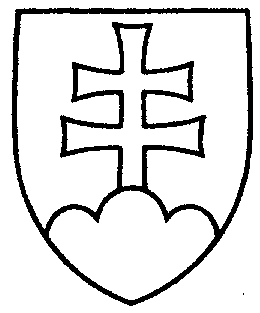 152ROZHODNUTIEPREDSEDU NÁRODNEJ RADY SLOVENSKEJ REPUBLIKYz 25. júla 2012o pridelení vládneho návrhu zákona na prerokovanie výborom Národnej rady Slovenskej republiky	N a v r h u j e m	Národnej rade Slovenskej republiky p r i d e l i ť	vládny návrh zákona, ktorým sa mení a dopĺňa zákon č. 154/2010 Z. z. o európskom zatýkacom rozkaze a ktorým sa dopĺňa zákon č. 549/2011 Z. z. o uznávaní a výkone rozhodnutí, ktorými sa ukladá trestná sankcia spojená s odňatím slobody v Európskej únii a o zmene a doplnení zákona č. 221/2006 Z. z. o výkone väzby v znení neskorších predpisov (tlač 158), doručený 25. júla 2012	na prerokovanie	Ústavnoprávnemu výboru Národnej rady Slovenskej republiky	Výboru Národnej rady Slovenskej republiky pre obranu a bezpečnosť a	Výboru Národnej rady Slovenskej republiky pre ľudské práva a národnostné	menšiny; u r č i ť 	 1. k návrhu zákona ako gestorský Ústavnoprávny výbor Národnej rady Slovenskej republiky, 	 2. lehotu na prerokovanie návrhu zákona v druhom čítaní vo výboroch 
do 30 dní  a v gestorskom výbore do 32 dní od prerokovania návrhu zákona v Národnej rade Slovenskej republiky v prvom čítaní.Pavol   P a š k a   v. r.